Publicado en Madrid el 30/05/2019 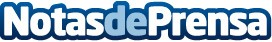 Libertad Financiera, el libro para que el dinero deje de ser un problemaEl escritor y emprendedor Sergio Fernandez acaba de publicar su nuevo libro titulado Libertad Financiera en el que explica los cinco pasos para dejar de ser esclavos financieros. Segun Sergio Fernandez, "como seres humanos nos merecemos algo más que estar constantemente preocupados por el dinero". El nuevo analfabetismo financiero está impidiendo que muchas personas sepan liderar su vida económica y que, por lo tanto, tengan que pasar la mayor parte de sus vidas intercambiando tiempo a cambio de dineroDatos de contacto:Sergio Rozalén+34654701051Nota de prensa publicada en: https://www.notasdeprensa.es/libertad-financiera-el-libro-para-que-el Categorias: Nacional Finanzas Literatura Emprendedores http://www.notasdeprensa.es